II Всероссийская научно-практическая конференция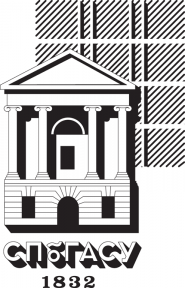 «От традиций к инновациям в обучении иностранным языкам»28-29 апреля 2017 годаТребования к оформлению материалов для публикацииДанные требования сформулированы с учётом последующего размещения сборника в РИНЦ на сайте elibrary.ru.Ниже прилагается образец оформления текста: его можно скопировать и заполнять своим текстом, помещая его в соответствующие разделы. Цвет текста должен оставаться исключительно чёрным.Общие требования к текстуТекст: формат листа А4, ориентация книжная. Поля: левое – 25 мм, верхнее, правое, нижнее – 20 мм. Шрифт: Times New Roman: размер шрифта основного текста – 12; размер шрифта вспомогательного текста (аннотации, ключевые слова, таблицы, их наименование, подрисуночные подписи, список литературы) – 10. Абзацный отступ: 1,25 см.Межстрочный интервал: 1,0 (одинарный).Выравнивание: по ширине.Необходимо различать тире и дефисы. Тире набирается с клавиатуры комбинацией клавиш <0150> при нажатом <Alt>. Недопустима автоматическая замена тире дефисами (и наоборот) по всему тексту.Размеры таблиц, рисунков и формул – 100 % по горизонтали и вертикали.Схема построения публикации (см. образец ниже)УДК.Сведения об авторах на русском и английском языках: Ф.И.О, учёная степень, учёное звание, полное наименование организации, e-mail.Заголовок статьи на русском и английском языках.Аннотация на русском и английском языках.Ключевые слова на русском и английском языках (5–6 ед.).Основной текст статьи с формулами, иллюстрациями, таблицами.Литература.1. УДК1.1. Можно уточнить на сайте: http://www.udcc.org/udcsummary/php.2. Сведения об авторах2.1. Приводятся на двух языках: русском и английском.2.2. По каждому из авторов указываются: Ф.И.О полностью; учёная степень, учёное звание. В случае отсутствия того и другого – должность либо аспирант/докторант/студент; место работы (организация, а не кафедра); адреса электронной почты.2.3. Если все авторы статьи работают в одной организации, то место работы указывается один раз в строке, следующей за информацией по второму автору; если в разных организациях – то для каждого в отдельности (см. образец).2.4. В образце типовые сведения об авторах сформированы в виде таблицы с невидимыми границами. При оформлении пристатейных сведений типовые сведения необходимо заменить своими, сохранив форматирование образца.3. Заголовок статьи3.1. Приводится на двух языках: русском и английском.3.2. Шрифт: Times New Roman, 12.3.3. Буквы: все прописные. Точка в конце не ставится.3.4. Выравнивание: по центру.4. Аннотация и ключевые слова4.1. Приводятся на двух языках: русском и английском.4.2. Объём аннотации на русском языке: не менее 650 знаков с пробелами. 4.3. Шрифт: Times New Roman, 10.4.4. Ключевые слова: пять-шесть понятий (слов или словосочетаний).4.5. При переводе аннотации на английский язык не рекомендуется использовать онлайн-переводчики.5. Основной текст5.1. Размер шрифта основного текста: 12, Times New Roman.5.2. Размер шрифта вспомогательного текста (таблицы, их наименование, подрисуночные подписи): 10, Times New Roman.5.3. Начертание букв, символов: русские, греческие буквы в основном тексте набираются прямыми, латинские – курсивом.5.4. Кавычки – «ёлочки» («»). Двойные кавычки: первые – «ёлочки», вторые – “лапки” 
(“ ”).5.5. Выделение слов в тексте при необходимости выполняется полужирным шрифтом.5.6. Надстрочный и подстрочный индексы: обязательно применяется соответствующий формат (пункт меню «Формат» – «Шрифт» – «Надстрочный/Подстрочный» индекс).Не допускаются: ручная расстановка переносов; отступы, выставленные пробелами в начале строки, и табуляция; подчёркивание текста; формулы, набранные в Math Type; сокращение слов, за исключением общеупотребительных: единицы измерения, 
«т. д.»; «т. п.»; «т. е.», «и др.», «и проч.».6. Формулы6.1. Набираются в редакторе формул Equation 3.0 и выше.6.2. Размер шрифта формул и символов: основной, Times New Roman, 12.6.3. Буквы и символы: русские, греческие буквы, символы и цифры набираются прямо, латинские – курсивом (при редактировании формул вызвать меню «Стиль» и задать параметр «Математический» для курсивного шрифта или «Текст» для прямого).6.4. Размер формул – 100%. Недопустимо изменение размера формул вручную.7. Иллюстрации7.1. Размер рисунков: не более 170240 мм.7.2. Допустимые форматы: .TIF, .JPG (разрешение не менее 300 dpi).7.3. Рисунки, созданные в Word, обязательно должны быть сгруппированы.7.4. Подрисуночные подписи: шрифт Times New Roman, 10. Набираются отдельно от рисунка, точка в конце не ставится.7.5. Вставлять рисунки в текст «как объект» не следует.8. Таблицы8.1. Набираются стандартными средствами MS Word (пункт меню «Таблица» – «Добавить таблицу»).8.2. Ширина таблицы в книжной ориентации листа до 165 мм, в альбомной – до 230 мм.9. Литература9.1. Шрифт: Times New Roman, 10.9.2. В список литературы включаются цитируемые, рассматриваемые или упоминаемые в тексте документа (статьи, доклада) источники.9.3. ГОСТ для оформления – ГОСТ Р 7.05–2008.9.4. Номера ссылок: ставятся в тексте по возрастанию после цитаты или косвенно использованного материала следующим образом: [15, с. 126]. Указание номера страницы не является обязательным.9.5. В списке литературы источники указываются нумерованным списком в порядке упоминания в тексте. Приводятся на языке оригинала.9.6. Примеры оформления источников: см. образец.МАТЕРИАЛЫ, НЕ СООТВЕТСТВУЮЩИЕ УКАЗАННЫМ ТРЕБОВАНИЯМ, НЕ ПУБЛИКУЮТСЯОБРАЗЕЦ ОФОРМЛЕНИЯ СТАТЬИСоавторы – сотрудники одной организацииИЛИСоавторы – сотрудники разных  организацийНАЗВАНИЕTITLEЗдесь размещается текст аннотации объемом не менее 650 знаков с пробелами на русском языке.Ключевые слова: понятие 1, понятие 2, понятие 3, понятие 4, понятие 5, понятие 6.Здесь размещается текст аннотации (abstract) объемом не менее 650 знаков с пробелами на английском языке.Keywords: понятие 1, понятие 2, понятие 3, понятие 4, понятие 5, понятие 6 (на английском языке)Сюда поместите текст Вашей статьи с необходимыми формулами, рисунками, таблицами.Литература 1. Сидорович В. С. Мировая энергетическая революция: Как возобновляемые источники энергии изменят наш мир. М.: Альпина Паблишер, 2015. 208 с.2. Кузнецов В. Д., Лядский В. А. Сейсмоизоляция общественных зданий на основе фторопласта // Инженерно-строительный журнал. 2010. № 3. С. 102–107.3. Анализ рынка жилой недвижимости Санкт-Петербурга. URL: http://rway.ru/publication/ publication71-2180.aspx (дата обращения: 07.05.2016).4. СП 24.13330.2011. Свайные фундаменты. Актуализированная редакция СНиП 2.02.03–85. М.: ФГУП ЦПП, 2011. 86 с.5. Schwarzenbeck N., Erley R., Wilderer P. A. Aerobic Granular Sludge in an SBR-System Treating Wastewater Rich in Particulate Matter. Wat. Sci. Technol. 2004. 49 (11–12). Р. 41–46.УДК ХХХ.ХХХИван Иванович Иванов, канд. экон. наук, 
доцентПетр Петрович Петров, д-р экон. наук, профессор(Санкт-Петербургский государственный архитектурно-строительный университет)E-mail: xxx@xxx.ru, xxx@xxx.ruIvan Ivanovich Ivanov, PhD of Sci. Ec.,Associate ProfessorPiotr Petrovich Petrov, Dr. of Sci. Ec., Professor(Saint Petersburg State University of Architecture 
and Civil Engineering)E-mail: xxx@xxx.ru, xxx@xxx.ruУДК ХХХ.ХХХИван Иванович Иванов, канд. экон. наук, 
доцент(Белорусско-Российский университет)Петр Петрович Петров, д-р экон. наук, профессор(Санкт-Петербургский государственный архитектурно-строительный университет)E-mail: xxx@xxx.ru, xxx@xxx.ruIvan Ivanovich  Ivanov, PhD of Sci. Ec.,Associate Professor(Belarusian-Russian University)Piotr Petrovich Petrov, Dr. of Sci. Ec., Professor(Saint Petersburg State University of Architecture 
and Civil Engineering)E-mail: xxx@xxx.ru, xxx@xxx.ru